講師：石川進氏（社会福祉法人由寿会　認知症相談支援・研修センター結　センター長、大阪府認知症介護指導者）開催日：令和２年１月３１日(日)　１３：００～１６：００会場：希来里６階第１・２研修室（近鉄奈良線若江岩田駅北）参加費：公益社団法人大阪介護支援専門員協会　　　　会員・無料　非会員・３，０００円　　　　　　　　　　　　　　（３単位取得）主催：大阪介護支援専門員協会　東大阪東支部定員：２０人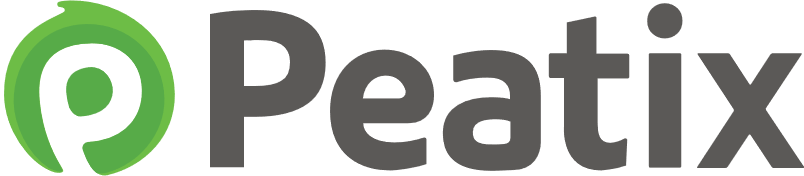 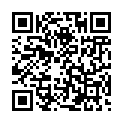 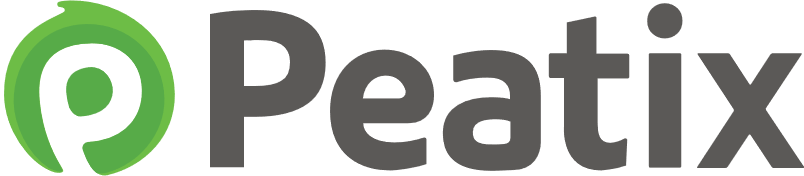 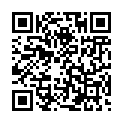 